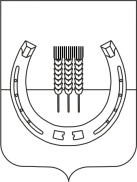 АДМИНИСТРАЦИЯСПАССКОГО СЕЛЬСКОГО ПОСЕЛЕНИЯСПАССКОГО МУНИЦИПАЛЬНОГО РАЙОНАПРИМОРСКОГО КРАЯПОСТАНОВЛЕНИЕ17 октября 2019 года                            с. Спасское                                                   № 82Об одобрении прогноза социально-экономического развития Спасского сельского поселения на 2020-2022 годы В соответствии со статьей 173 Бюджетного кодекса Российской Федерации, статьей 25 Положения о бюджетном устройстве и бюджетном процессе в Спасском сельском поселении, утвержденного решением муниципального комитета Спасского сельского поселения  от 13 ноября 2010 года № 9, постановлением главы Спасского сельского поселения от 01.08.2011 года № 90 «Об утверждении Положения «О порядке разработки прогноза социально-экономического развития Спасского сельского поселения», руководствуясь Уставом Спасского сельского поселения, администрация Спасского сельского поселения  ПОСТАНОВЛЯЕТ:1. Одобрить прогноз социально-экономического развития Спасского сельского поселения на 2020-2022 годы (прилагается). 2. Настоящее постановление вступает в силу после официального опубликования.3. Контроль за исполнением настоящего постановления оставляю за собой.Глава администрацииСпасского сельского поселения                                                               А.В.ДеркачОДОБРЕНпостановлением администрацииСпасского сельского поселенияот 17 октября 2019 года № 82ПРОГНОЗСОЦИАЛЬНО-ЭКОНОМИЧЕСКОГО РАЗВИТИЯ СПАССКОГО СЕЛЬСКОГОПОСЕЛЕНИЯдо 2022 годаОГЛАВЛЕНИЕ1      Институциональная структура……………………………	 4	 Пояснительная запискак  прогнозу социально-экономического развития Спасского сельского поселения  на 2020 -2022 годыПрогноз социально-экономического развития Спасского сельского поселения на 2020-2022 годы разработан в соответствии с постановлением главы Спасского сельского поселения от 01.08.2011 № 90 «Об утверждении Порядка разработки прогноза социально-экономического  развития Спасского сельского поселения».Прогноз позволяет уточнить прогнозные показатели, полученные в результате социально-экономического анализа за 2017 и 2019 годы, за счет приближения к реальной экономической ситуации, складывающейся в поселении, на основе информации предприятий и организаций, позволяет выявить изменения отраслевой структуры, выделить проблемные вопросы, своевременно предупредить негативные последствия в 2020 году.Прогноз социально-экономического развития Спасского сельского поселения на 2019-2021 годы позволяет приступить к выработке на очередной прогнозируемый период, конкретных мер экономической политики поселения, неотъемлемой частью которой являются вопросы целенаправленной инвестиционной политики, совершенствования долгосрочного бюджетирования.Прогноз социально-экономического развития позволяет определить тенденции и количественные параметры  социально-экономического развития поселения, динамику развития местных товарных рынков, воздействие решений администрации Приморского края, Спасского муниципального района, Спасского сельского поселения на экономические и социальные процессы, происходящие на территории Спасского сельского поселения.Прогноз разрабатывался по определенным показателям (стоимостные и объемные показатели, цены) с учетом согласования сценарных условий развития  экономики Приморского края и экономики района. Разработка сценарных условий  осуществлялась в трех вариантах: вариант 1 – консервативный – данный вариант учитывает максимально неблагоприятное влияние «внешних» факторов, включая условия межбюджетного регулирования;вариант 2 – базовый - подразумевает наиболее вероятное развитие в долгосрочной перспективе при условии достаточно консервативных оценок темпов экономического роста для периода прогнозирования;вариант 3 – целевой – данный показатель основывается на достижении целевых показателей как социально-экономического развития, учитывающих достижение целей и задач стратегического планирования, при консервативных внешнеэкономических условиях, исходит из достаточно благоприятного социально-экономического развития (в том числе цен).  Вариант прогноза предполагает более благоприятные условия для повышения уровня жизни населения.Система стратегических задач развития Спасского сельского поселения включает обеспечение:	- жизнеспособности территории на основе развития ее инфраструктуры, системы коммунального хозяйства;роста стандартов уровня жизни населения на основе регулирования и стимулирования социально – экономических процессов развития территории как единого целого, стимулирования развития отраслей, обеспечивающих максимальный рост доходов населения;  оживление производства, создание полюсов роста и эффективного предпринимательства, повышение конкурентоспособности производства.развитие реального сектора экономики с целью обеспечения устойчивого наполнения бюджета Спасского сельского поселения, в том числе за счет рентабельных инвестиционных проектов;стимулирование инвестиционной деятельности с целью обновления производства и инфраструктуры;разработка и реализация бюджета, более полная мобилизация налоговых и неналоговых платежей, экономия муниципальных средств и сокращение дефицита бюджета;реализация социальных программ. Институциональная структура муниципального образования Спасского сельского  поселенияСпасское сельское  поселение образовано в соответствии с Законом Приморского края от 29 июня 2010 года № 635-КЗ «О преобразовании некоторых сельских поселений Спасского муниципального района Приморского края и о внесении изменений в закон Приморского края «О Спасском муниципальном районе» путем объединения Спасского и Новосельского сельских поселений. На территории поселения расположены  населённые  пункты: с. Спасское, с. Воскресенка, железнодорожная станция Старый Ключ, c. Новосельское, с. Степное, с. Луговое, с. Лебединое, с. Сосновка, с. Гайворон, в которых проживает 9927 человека по состоянию на 1 января 2019 года.II. Демографические показатели          В прогнозном периоде демографическое состояние в Спасском сельском поселении, как и в целом по Приморскому краю, будет определяться снижением рождаемости и снижением смертности. 	Последствия уменьшения среднегодовой  численности постоянно проживающего населения:- экономические последствия современной демографической ситуации приведут в долгосрочной перспективе к росту дефицита трудовых ресурсов во всех сферах хозяйства Спасского района. Особенно данная проблема нехватки трудовых ресурсов затронет агропромышленный комплекс;  	-    сокращение относительного числа женщин, способных иметь детей; - изменение возрастной структуры населения, увеличение доли лиц пожилого и преклонного возраста и как следствие уменьшение доли трудоспособного населения.Незначительное снижение численности населения в 2019 году будет обусловлено естественной убылью населения и миграционным оттоком населения, прогнозная численность населения составит 9924 человека.Прогнозная среднегодовая численность населения старше трудоспособного возраста в 2019 году году составит 2463 человека.           	Основные мероприятия по реализации государственной политики в области демографического развития обозначены следующими направлениями:	- увеличение миграции, так как Спасское сельское поселение является перспективным с точки зрения сырьевых запасов, наличия свободных пахотных земель, что   приведет  к росту:-  численности трудоспособного и детородного населения .III. Промышленность	В 2018 году объем отгруженных товаров собственного производства, выполненных работ и услуг собственными силами в разрезе обрабатывающего производства с учетом оценки деятельности малых предприятий и промышленных подразделений при непромышленных организациях составил в фактических ценах 77,7 млн. рублей.В сфере промышленности на территории поселения   действуют и развиваются  два предприятия – ООО «Тон», филиал «Спасский» Примтеплоэнерго и 6 –ть мини пекарен. Увеличение   к уровню 2017 года в 2,3 раза произошло за счет увеличения  объемов производства по филиал «Спасский» Примтеплоэнерго. В первом полугодии 2019 года объем произведенной продукции по филиалу «Спасский» Примтеплоэнерго составил 26,8 млн.руб. ( выработка тепловой энергии), ООО «ТОН» – 8,1 млн.руб. ( производство  безалкогольных напитков), мини пекарни – 9,0 млн.рублей.	По оценке  2019 года объем обрабатывающего  производства  в 2019 году составит 84,1 млн. рублей.           Планируется, что к 2022 году объем отгруженной продукции достигнет 27,4 млн. рублей, а с учетом выработки тепловой энергии – 91,6 млн.рублей по третьему варианту развития.IV.Сельское хозяйствоСфера сельского хозяйства представлена предприятиями (ООО Примселькор, ООО Тональ,с/х ПКП «Р.И.С.», ООО «Биорис», ООО «Тейт Агро») и 16 –ю крестьянско-фермерскими хозяйствами.В 2018 году было произведено продукции сельского хозяйства на сумму 226,8 млн. рублей, в том числе: растениеводство – 163,9 млн. рублей, животноводство –62,9  млн. рублей. Оборот КФХ  в 2018 году составил 151,9 млн.руб. Среди них ведущее место занимают ГКФК Стефановский С.В.(животноводство) и ГКФК Стефанович Д.А. (растениеводство). Шесть товаропроизводителей поселения в 2018 году участвовали в Государственной программе Приморского края «Развития сельского хозяйства и регулирования рынков сельскохозяйственной продукции, сырья и продовольствия. Повышение уровня жизни сельского населения Приморского края на 2013-2020 годы» и  получили средства государственной поддержки из федерального, краевого бюджетов в сумме 6,9 млн.рублей, что способствовало достижению более высоких результатов производства.В 2018 году сельскохозяйственными товаропроизводителями произведено зерна 450,5 тыс.т, сои 520,9 тыс.т., риса 159,4 тыс.т. молока 1559 тыс.т. Увеличение объема производства сельскохозяйственной продукции по прогнозной оценке в 2019 году  ожидается в связи с увеличением производства продукции растениеводства и животноводства во всех категориях хозяйств на 6,1 % к 2018 году.По прогнозной оценке в 2019 году будет произведено продукции сельского хозяйства на сумму 240,6 млн. рублей всеми категориями хозяйств поселения, в том числе: растениеводство – 175,6 млн. рублей, животноводство – 65,0 млн. рублей.В 2022 году объем производства сельскохозяйственной продукции составит по консервативному варианту -  232,1 млн. рублей, по базовому варианту-  240,2 млн. рублей, по целевому (3 варианту) – 246,6 млн.рублей. Прогнозируемое увеличение объема производства сельскохозяйственной продукции будет обусловлено  увеличением производства продукции во всех категориях сельхозтоваропроизводителей.V. СтроительствоВ 2018 году объем выполненных работ, по виду деятельности «Строительство» составил  236,3 млн. рублей (47,6% к уровню 2017 года, по причине сокращения объемов работ по филиалу Спасский АО «Примавтодор»). Основные предприятия функционирующие в данной отрасли : филиал Спасский АО «Примавтодор», ООО «Вертикаль» , ООО «КАРС», ООО «Стройсервис».В 2019 году ожидаемый объем выполненных работ по виду деятельности «Строительство»  составит 262,0 млн. рублей. По прогнозу объем выполненных работ по виду деятельности «Строительство»  в 2022 году по консервативному варианту развития составит 287,7  млн. рублей, по базовому – 303,3 млн. рублей, по целевому – 318,5 млн. рублей. V1. Малое предпринимательствоВопросы формирования благоприятного климата для развития малого предпринимательства являются одной из приоритетных задач поселения. Малое предпринимательство - это наиболее динамично развивающийся сектор экономики.По состоянию на  01.01.2019 года в Спасском сельском поселении загегистрировано 211 субъектов малого и среднего  предпринимательства (включая ИП), рост к предшествующему году составил 3,4%.  Из них количество юридических лиц – 38.Прогнозируемое количество субъектов малого и среднего предпринимательства к концу 2019 года составит 212 единиц, в том числе по видам экономической деятельности: обрабатывающее производство – 9, строительство – 23, оптовая и розничная торговля, ремонт автотранспортных средств – 60, сельское хозяйство – 16.Количество работающих в малом бизнесе составляет  21,7 %  от численности работающих на предприятиях и учреждениях Спасского сельского поселения. Прогнозируемая списочная численность работников  малого бизнеса к 2022 году увеличится на 1,9% по сравнению с 2019 годом, за счет создания новых рабочих мест и расширения действующих  производств и составит 553 человека. Оборот малых предприятий к 2022 году прогнозируется на уровне 402,0 млн.руб. по первому варианту развития (рост к 2018 году составит 110,6%), по второму варианту – 411,0 млн.рублей, по третьему варианту – 418,0 тыс.рублей. В отчетном периоде действовала муниципальная программа «Развитие малого и среднего предпринимательства на территории Спасского сельского поселения на 2016-2020 гг.», 50,0 тыс. руб. предусмотрено за счет средств местного бюджета. В результате реализации Программы оказана финансовая поддержка 1 субъекту малого предпринимательства.Наиболее распространенные  виды предпринимательской деятельности в Спасском сельском поселении:  торговля, общественное питание, сельскохозяйственное производство, некоторые виды сферы оказания платных услуг ( парикмахерские услуги, похоронные услуги ,ремонт и пошив обуви, одежды). Но такие виды деятельности, как строительство и эксплуатация жилья, промышленность, переработка сельхозпродукции - мало представлены, хотя вложения средств в эту сферу экономики достаточно выгодны, но в настоящее время не заполнили своей ниши в экономике Спасского сельского поселения.VI1. ИнвестицииОжидаемый  объем инвестиций в основной капитал  в 2019 году – 20,6 млн. рублей (в основном это бюджетные организации различных направлений сферы деятельности).К 2022 г. ожидаемый объем инвестиций по первому варианту развития составит 15,0 млн.руб., по второму – 19,0 млн.руб., по третьему варианту – 25,0 млн.руб.VII1. Трудовые ресурсыВ 2019-2022 годах демографическая ситуация будет определяться уже сложившимися тенденциями: незначительным увеличением рождаемости, снижением смертности и увеличением миграции населения, ухудшением структуры населения.		К 2022 году снизится  численность трудовых ресурсов по второму варианту развития  в  сравнении с 2018 годом на 1,9%. Ожидается сокращение числа безработных, рассчитанного по методологии МОТ к 2022 году к уровню 2018 года на 18,5%  (по 2 варианту развития).		         Основные способы снижения уровня безработицы  – это трудоустройство на вакантные рабочие места, занятость в личных подсобных хозяйствах, дополнительная занятость в производственной сфере, сфере услуг, торговли, за счет открытия новых предприятий, а также совершенствование законодательной базы в целях ужесточения требований постановки на учет безработных граждан, занятых в личных подсобных хозяйствах, работающих по найму физическими лицами, а также арендующих  сельхозугодия. 		К 2022 году численность населения, занятого в экономике увеличится к  уровню 2018 года на 2,4% ( по второму варианту развития).1Х.  Потребительский рынок1. Торговля и общественное питаниеТорговая сеть Спасского сельского поселения представлена  1 оптовой базой  , 35 магазинами, в том числе специальные непродовольственные магазины (магазин стройматериалов, канцелярских товаров и принадлежностей, хозяйственных товаров, детских товаров, текстиля) – 5, продовольственные – 5,  магазины со смешанным ассортиментом – 25. Мелкорозничная торговая сеть Спасского сельского поселения  насчитывает 3 киоска, 4 павильона. Их торговая площадь  составила 114,9  кв.м. На территории Спасского сельского поселения функционирует Торговый центр «Универсальный» площадью 1393,2 кв.м., расположенный на территории с.Спасского.Увеличение реальных доходов населения, платежеспособного спроса населения поселения, развитие предпринимательской деятельности, расширение ассортимента реализуемых товаров, позволило в 2018 году увеличить объем розничного товарооборота  на 110 % к уровню 2017 года. Увеличение  оборота розничной торговли, в основном произошло за счет увеличения потребительских цен. К 2022 году  оборот розничной торговли  составит 117,3,0 млн.руб по первому варианту,  123,3 млн.руб. по второму варианту развития и 129,4 млн.руб. по третьему варианту развития. 2. Платные услуги населению	В 2018 году населению Спасского сельского поселения оказано платных услуг на  90,8 млн. рублей, прогнозная оценка объема платных услуг на 2019 год -  91,0 млн.руб.Увеличение объема платных услуг населению произойдет за счет увеличения тарифов на электроэнергию, тепловую энергию, тарифов на телефонную связь. В дальнейшем, до 2022 года, повышение тарифов на жилищно-коммунальные услуги будет оказывать существенное влияние на увеличение объема оказанных платных услуг населению.	Наибольший удельный вес в объеме платных услуг в 2018 году составили медицинские услуги – 40,1 % , коммунальные услуги  –5,9 %, бытовые услуги – 24,9%. Данная тенденция прогнозируется и на 2019 год.	В прогнозе социально-экономического развития Спасского сельского поселения до 2022 года намечаются позитивные сдвиги за счет развития предпринимательской деятельности в сфере оказания платных услуг, увеличения численности обслуживаемого населения, что позволит достичь роста объема платных услуг в 2022 году – 92,0 млн. рублей по 1 варианту развития, 92,5 млн. руб.  по 2 варианту развития, 93,0 млн.руб. по третьему варианту развития.X. ФИНАНСЫПо налоговым и неналоговым доходам ожидается поступление в 2019 году в сумме 14,3 млн.руб., что больше к уровню 2018г. на 1,3 млн.руб. (за счет получения доходов от реализации земельных участков).Доходы баланса финансовых ресурсов Спасского  сельского поселения  включают в себя все поступления от налогов, учитываемых при формировании бюджета поселения на прогнозируемый период и составят в 2020 году  20,35 млн. рублей (второй вариант), в 2022 году -19,96 млн.рублей(второй вариант)    , в 2022 году -  20,08 млн.рублей (второй вариант).  Увеличение бюджетной обеспеченности в 2020-2022 годах в основном обусловлено ростом поступлений по земельному налогу (в связи с проведенным перерасчетом кадастровой стоимости земельных участков, продажей паевых земель и вовлечением их в налоговый оборот). По налоговым и неналоговым доходам ожидается поступление по базовому варианту в 2020 году – 11,37 млн.руб., в 2021г. – 114,40 млн.руб. и в 2022 году 11,51 млн.руб.             При расчете налога на доходы физических лиц  учитывались  прогнозируемый фонд оплаты труда на 2020 год  и плановый период 2021-2022 годов и основные параметры прогноза социально-экономического развития поселения. Планируемое поступление составит по второму варианту в 2020 году – 2566,0 тыс.руб., в 2021г. – 2577,0 тыс.руб. и 2580,0 тыс.руб. в 2022 г.        	По налогу на имущество физических лиц  расчеты производились  согласно инвентаризационной стоимости имущества  с учетом  последней переоценки  стоимости  строений, помещений и сооружений. Планируемое поступление составит по второму варианту в 2020 году – 1077,7,0 тыс.руб., в 2021г. – 1080,0 тыс.руб. , 1090,0 тыс.руб. в 2022 г.        	По земельному налогу расчет производился исходя из налогооблагаемой базы  с учетом  новой кадастровой оценки земель в соответствии со статьей 389 Налогового кодекса.Планируемое поступление составит по второму варианту в 2020 году – 7341,0 тыс.руб., в 2021г. – 7356,0 тыс.руб. и 7444,0 тыс.руб. в 2022 г.           Налог на совокупный доход (единый сельскохозяйственный налог) рассчитан на основе налогооблагаемой базы плательщиков указанного налога, ожидаемого финансового результата хозяйственной деятельности крупных плательщиков (ООО «Примселькор»). Планируемое поступление составит по второму варианту в 2020 году – 51,0 тыс.руб., в 2021г. – 55,0 тыс.руб. и 60,0 тыс.руб. в 2022 г.          Прочие налоговые доходы (государственная пошлина) рассчитаны из среднегодового поступления за предшествующие периоды и ожидаемого спроса на нотариальные действия.Планируемое поступление составит по второму варианту в 2020-2022г.г. по 30,0 тыс.руб. ежегодно.          Неналоговые доходы (платные услуги, компенсационные поступления, штрафы) спрогнозированы  с учетом среднегодовой динамики поступлений.         По доходам от сдачи в аренду имущества, находящегося в муниципальной собственности расчет производился  с учетом установленных нормативов отчислений принятых  на 2020-2022 годы и заключенных договоров аренды.        	Административные платежи рассчитаны исходя  из ожидаемого поступления по всем видам источников, в соответствии с Бюджетным кодексом РФ. Планируемое поступление составит по второму варианту в 2020-2022г.  по 50,0 тыс.руб. ежегодно. 	Расходы бюджета поселения планируются в пределах доходной части бюджета поселения, бюджет на 2020-2022 годы сбалансирован.2.Демографические показатели …………………………….43.Промышленность …………………………………………..44.Сельское хозяйство ………………………………………...55.Строительство56.Малое предпринимательство …………………………….67.Инвестиции ………………………………………………….68.Трудовые ресурсы………………………………………………………69.Потребительский рынок …………………………………..710.Финансы……………………………………………………...   7